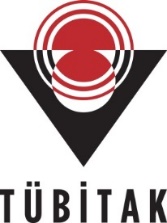 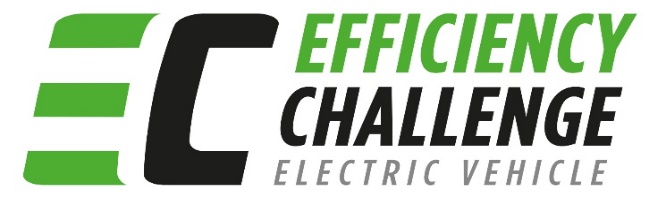 INTERNATIONAL EFFICIENCY CHALLENGE ELEKTRİKLİ ARAÇ YARIŞLARIpROGRESS ReportDeadline: February 28th, 2022Team InformationWork TimelineEstimated Cost CalculationVehicle Specifications TableDomestic Components* Hydromobile category onlyMotorMotor Driver Table RMP.1: The motor driver specificationBattery Management System (BMS) Battery PackagingEmbedded Recharging UnitEnergy Management System (EMS) (for Hydromobile category)Electronic Differential ApplicationTelemetry SystemVehicle Control Unit (VCU)Insulation Monitoring DeviceSteering SystemDoor MechanismBraking SystemHydrogen System (Fuel Cell, Fuel Cell Control System, Hydrogen Line and Metal Hydride Cylinders) (for Hydromobile category)Mechanical Details (chassis, roll bars, etc.)TEAM NAME:TEAM CAPTAIN:TEAM CAPTAIN’S UNIVERSITY:VEHICLE NAME:CATEGORY:ELECTROMOBILE HYDROMOBILEVEHICLE STATUS: NEW VEHICLE EXISTING VEHICLETask NameFeb 22Mar 22Apr 22May 22Jun 22Jul 22Aug 22Sep 22PartUnit Cost (₺)NumberTotal Cost (₺)ExplanationMotorMotor DriverBattery Management SystemBattery PackagingEmbedded Recharging UnitTelemetryElectrical SafetyEnergy Management SystemElectronic Differential ApplicationVehicle Control UnitInsulation Monitoring DeviceSteering SystemDoor MechanismBrake SystemVehicle BodySafety EquipmentOtherTOTALTOTALTOTALFeatureUnitValueLengthmmWidthmmHeightmmChassismaterialShellmaterialThe brake systemhydraulic disc,
front, rear, hand brakeMotortypeMotor driverself-designed, ready-made productMotor powerkWMotor efficiency%Engine weightkgBatterytypeBattery pack nominal voltageVBattery pack capacityAhBattery pack Maximum voltageVBattery pack energyWhFuel cell powerkWNumber of hydrogen cylinders#Hydrogen cylinder pressurebarSuper capacitoryes/noYou must fill in the fields related to your category.Motor Mandatory for Electromobile/HydromobileMotor driverMandatory for Electromobile/HydromobileBattery management system (BMS) Mandatory for Electromobile/HydromobileEmbedded recharging unitMandatory for ElectromobileEnergy management system (EMS)*Mandatory for HydromobileBattery packagingOptionalElectronic differential applicationOptionalVehicle control unit (VCU)OptionalFuel cell*OptionalFuel cell control system (circuit)*OptionalInsulation monitoring deviceOptionalSteering systemOptionalDoor mechanismOptionalBraking SystemOptionalCharacteristicDescription/ValuesDescription/ValuesManufacturer Part No:Rated  current (A):Rated voltage (V):Frequency of operation (kHz):Current limit (A):Driving/Control method:Weight (kg):Dimension (Length x Width x Height):Efficiency (%):Operating temperature range:Programmable:YesNo Regenerative braking mode:YesNo Over-voltage protection:Yes    NoUnder-voltage protection:Yes No Over-current protection:Yes No Over-heat protection:Yes No HALL protection:YesNoPhase winding disconnect protection:YesNo